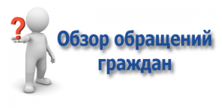 Обзор обращений граждан за 2017годЗа 2017года в администрацию Ножовского сельского поселения поступило 1261 обращений граждан. Из них 25 – письменных (по вопросам предоставления жилья, снос непригодных к проживанию домов, вопросы земельно- имущественных отношений, благоустройство территорий, оказания материальной помощи, о ремонте дорог, вырубке деревьев и иные)57 устных- из них по вопросам ЖКХ (водоотведение, порывы водопровода, установка счетчиков,) по вопросам образования, земельно-имущественных отношений – оформлении земельных участков в собственность, ремонта, грейдирования и качества дорог, благоустройство улиц, по вопросам соцзащиты, пенсионного фонда, освещение улиц иные.На все устные обращения даны ответы в день обращения. По письменным запросам в течении месяца даны ответы с разъяснениями. Отказов в рассмотрении обращений не было. Для достижения положительных результатов по рассмотрению обращений своевременно проводится информирование населения и изучение материально- бытовых условий жизни граждан. Информация для населения размещается на сайте Ножовского сельского поселения в разделах «Новости», «Информация для населения», «Вниманию граждан» в информационном листке «Вести Ножовки», на досках объявлений.